T.C.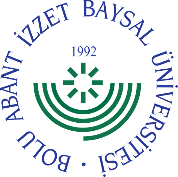 BOLU ABANT İZZET BAYSAL ÜNİVERSİTESİZİRAAT FAKÜLTESİÖğrencinin;				……………… Bölüm BaşkanlığınaBAİBÜ Önlisans, Lisans Eğitim-Öğretim Yönetmeliği 33. Madde 2. Fıkrası gereğince ……/…… eğitim öğretim yılı güz/bahar yarıyılı sonunda aşağıda yazılı derslerden tek-çift sınavına girmeyi talep ediyorum.Gereğini arz ederim.									Öğrenci İmzasıEk:1- Transkript (Mezuniyet)Notlar:- Lisans programından mezun olabilmesi için derslerinin tamamına kayıtlanan, bu dersler arasından en fazla 2 zorunlu veya seçmeli dersinden “FD/FF/I/U” notuyla başarısız olan öğrenciler, bu derslerin tek-çift sınavlarına katılabilirler.- Lisans programından mezun olabilmesi için derslerinin tamamına kayıtlanan ve bu derslerin tamamından başarılı notlar aldığı halde genel ağırlıklı not ortalaması (GANO) 2.00’nin altında olan öğrencinin belirleyeceği en fazla iki dersten tek-çift sınavına katılabilirler.- Tek-çift sınavına alınan dersin dönemde okutulması koşulu aranmaz.- Devamsızlık (NA) notu olan dersin tek-çift sınavı yapılmaz.- Tek-çift sınavı sonucunda öğrenciye takdir edilecek not, dönem sonu notu yerine geçen nihai bir nottur.- Tek-çift sınavları bulunulan akademik yılın güz ve bahar dönemi bitiminde “Akademik Takvim” de ilan edilen iki günlük süre içerisinde sınav sorumlusu olarak görevlendirilen öğretim üyesince belirlenen gün, saat ve salonda gerçekleştirilir.- İlgili koşullarını sağlayarak tek-çift sınavına katılım hakkı kazanan öğrenciler Akademik Takvimde belirtilen tarihlerde ilgili Bölüm Başkanlığı’na başvuruda bulunmaları gerekmektedir.- İlgili koşullarını sağlamış olsalar bile belirtilen süreler içerisinde başvuruda bulunmayan öğrenciler tek-çift sınavlarına katılamazlar.- Formun elektronik ortamda düzenlenmesi, çıktısının alınması, imza aşamalarının yürütülmesi ve Fakülte Öğrenci İşlerine teslim edilmesi öğrencinin yükümlülüğündedir.Adı Soyadı Telefon NoNumarasıE-PostaBölümüTarihBu tablo öğrenci tarafından kendisine bildirildiği şekli ile doldurulur.Sınav Sorumlusu Bölüm Başkanlığınca belirlenir ve öğrenciye bildirilir.Sınav Tarihi / Saati / Yeri alanı sınav sorumlusu olarak görevlendirilen öğretim üyesince öğrenciye bildirilir ilgili kısım imzalanır.Bu tablo öğrenci tarafından kendisine bildirildiği şekli ile doldurulur.Sınav Sorumlusu Bölüm Başkanlığınca belirlenir ve öğrenciye bildirilir.Sınav Tarihi / Saati / Yeri alanı sınav sorumlusu olarak görevlendirilen öğretim üyesince öğrenciye bildirilir ilgili kısım imzalanır.Bu tablo öğrenci tarafından kendisine bildirildiği şekli ile doldurulur.Sınav Sorumlusu Bölüm Başkanlığınca belirlenir ve öğrenciye bildirilir.Sınav Tarihi / Saati / Yeri alanı sınav sorumlusu olarak görevlendirilen öğretim üyesince öğrenciye bildirilir ilgili kısım imzalanır.Bu tablo öğrenci tarafından kendisine bildirildiği şekli ile doldurulur.Sınav Sorumlusu Bölüm Başkanlığınca belirlenir ve öğrenciye bildirilir.Sınav Tarihi / Saati / Yeri alanı sınav sorumlusu olarak görevlendirilen öğretim üyesince öğrenciye bildirilir ilgili kısım imzalanır.Bu tablo öğrenci tarafından kendisine bildirildiği şekli ile doldurulur.Sınav Sorumlusu Bölüm Başkanlığınca belirlenir ve öğrenciye bildirilir.Sınav Tarihi / Saati / Yeri alanı sınav sorumlusu olarak görevlendirilen öğretim üyesince öğrenciye bildirilir ilgili kısım imzalanır.Bu tablo öğrenci tarafından kendisine bildirildiği şekli ile doldurulur.Sınav Sorumlusu Bölüm Başkanlığınca belirlenir ve öğrenciye bildirilir.Sınav Tarihi / Saati / Yeri alanı sınav sorumlusu olarak görevlendirilen öğretim üyesince öğrenciye bildirilir ilgili kısım imzalanır.Bu tablo öğrenci tarafından kendisine bildirildiği şekli ile doldurulur.Sınav Sorumlusu Bölüm Başkanlığınca belirlenir ve öğrenciye bildirilir.Sınav Tarihi / Saati / Yeri alanı sınav sorumlusu olarak görevlendirilen öğretim üyesince öğrenciye bildirilir ilgili kısım imzalanır.Dersin KoduDersin AdıSınav SorumlusuSınav TarihiSınav SaatiSınav YeriSınav Sorumlusu İmzası